附件4网上报名考务费缴费微信收款二维码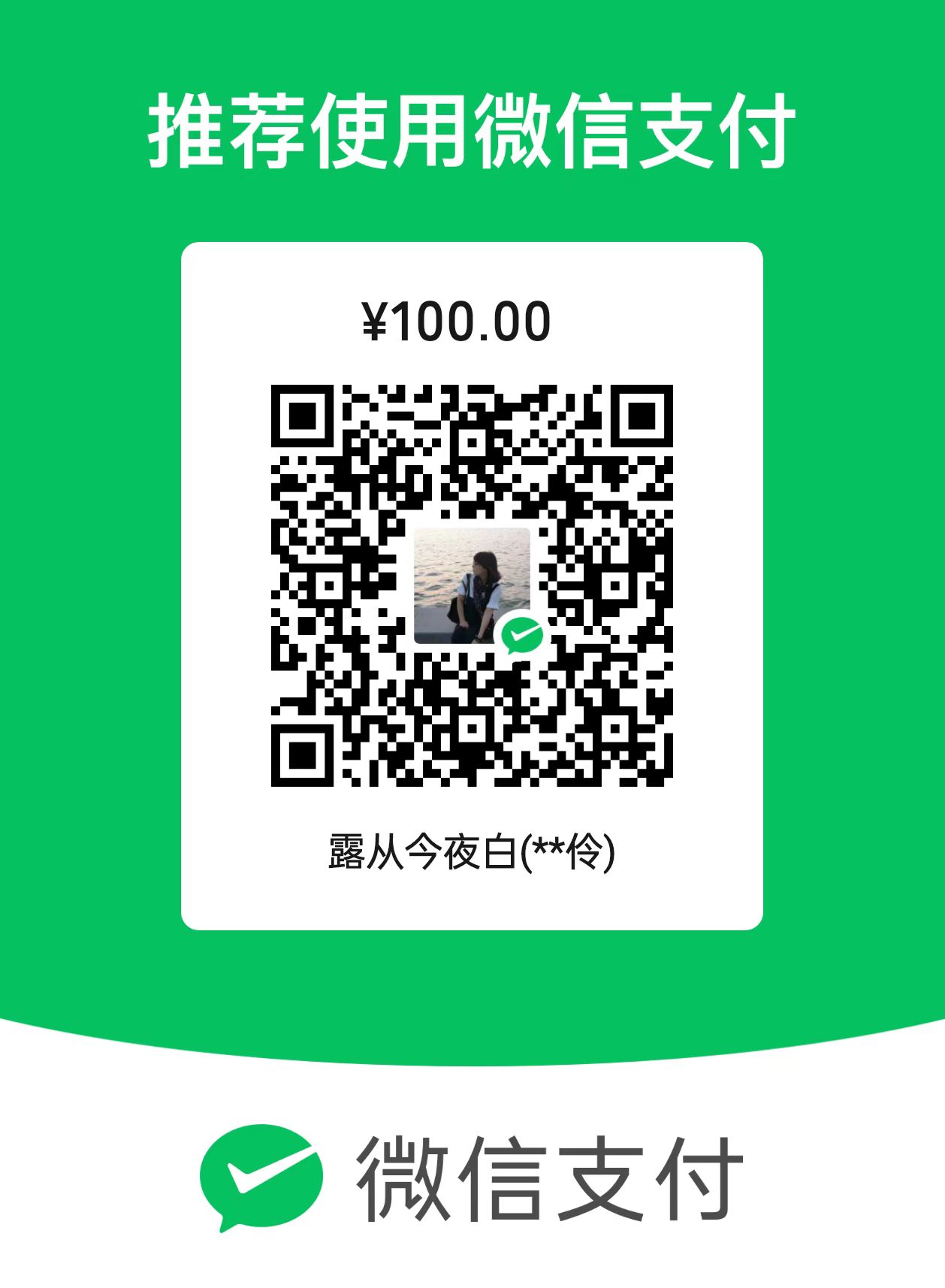 